В целях осуществления полномочий администрацией Новотитаровского сельского поселения Динского района в области коммунально-бытового обслуживания населения, в соответствии с Гражданским кодексом РФ, Федеральным законом от 06.10.2003 131-ФЗ «Об общих принципах организации местного самоуправления РФ», Решением  Совета  Новотитаровского  сельского  поселения  Динского  района от 22.12.2011 № 156-28/02 «Об утверждении Положения о порядке владения, управления и распоряжения объектами муниципальной собственности Новотитаровского сельского поселения Динского района», Уставом Новотитаровского сельского поселения Динского района,  Совет Новотитаровского сельского поселения Динского района р е ш и л:  Согласовать возврат в казну Новотитаровского сельского поселения Динского района неисправного оборудования: котел «Энергия», введённый в эксплуатацию в 1976 году, находящийся в 25 котельной, которая осуществляет теплоснабжение БОУ МО Динской район «Средняя общеобразовательная школа № 35»  для проведения его капитального ремонта. 2. Настоящее решение разместить на официальном сайте администрации Новотитаровского сельского поселения Динского района - www.novotitarovskaya.info.3. Контроль за выполнением настоящего решения возложить на комиссию по земельным вопросам, градостроительству, вопросам собственности и ЖКХ Совета Новотитаровского сельского поселения Динского района (Никитенко).4. Настоящее решение вступает в силу со дня его подписания. Председатель Совета Новотитаровского сельского поселения                                           И. П. Бычек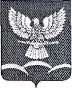 СОВЕТ НОВОТИТАРОВСКОГО СЕЛЬСКОГО ПОСЕЛЕНИЯ ДИНСКОГО РАЙОНАРЕШЕНИЕот 12.07.2017                                                                                                      № 169-40/03станица НовотитаровскаяО согласовании возврата в казну Новотитаровского сельского поселения Динского района неисправного оборудования для проведения его капитального ремонта